SchulversuchspraktikumChristian KöhlerSommersemester 2016Klassenstufen 5&6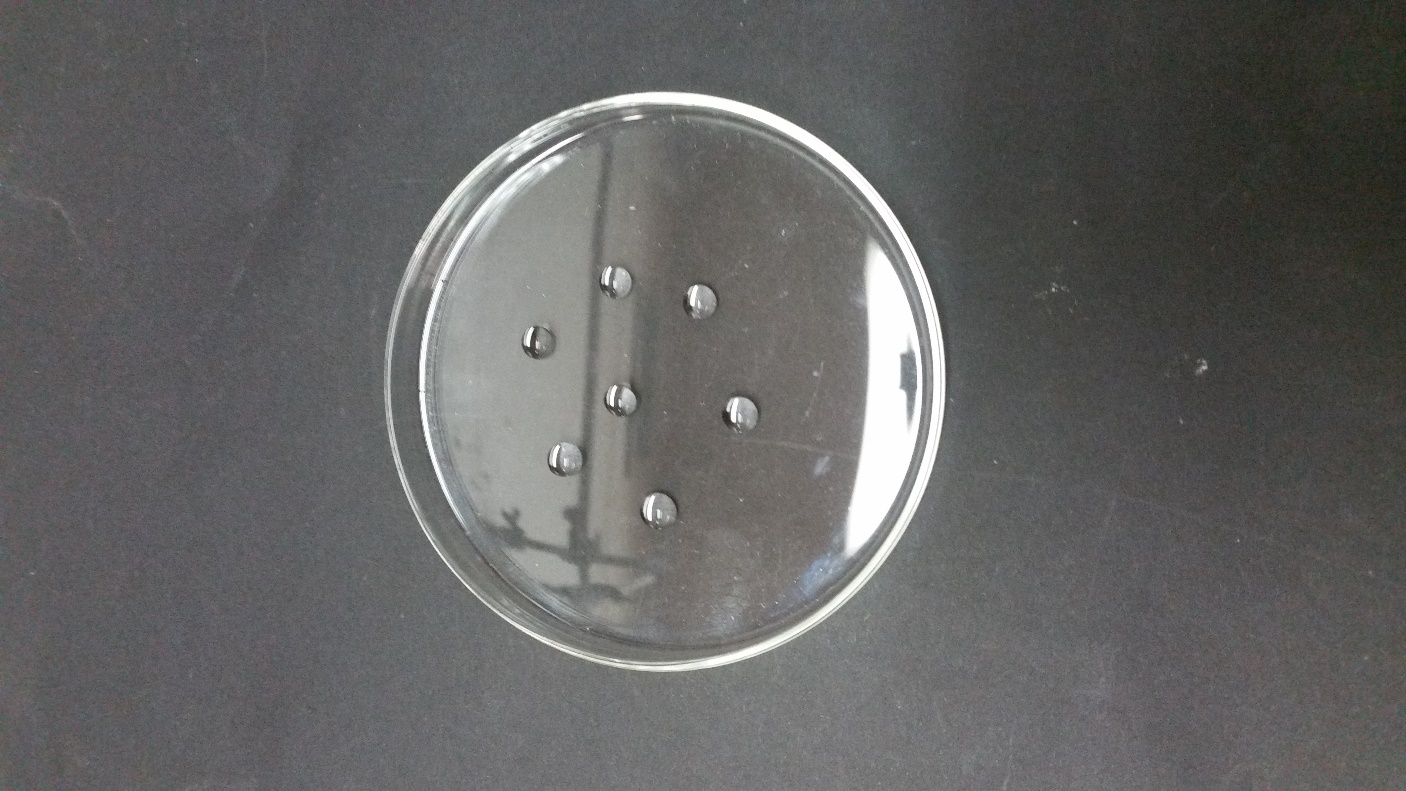 Eigenschaften des WassersKurzprotokollWeitere LehrerversucheV1 – Wärmespeicher WasserMaterialien: 		2 Bechergläser (100 mL, gleiche Form), 2 Gasbrenner, 2 Dreifüße, TiegelzangeChemikalien:		WasserDurchführung: 		Eines der beiden Bechergläser wird mit 50 mL Wasser gefüllt. Anschließend werden beide Gläser für 90 Sekunden über der Brennerflamme erhitzt. Danach werden sie mit einer Tiegelzange vom Dreifuß genommen. Nach 5 Minuten wird die Temperatur der beiden Gläser und des Brennerrohrs verglichen.Beobachtung:			Sowohl das leere Becherglas als auch das Brennerrohr sind nach 5 Minuten wieder auf Raumtemperatur abgekühlt. Das Wasser im gefüllten Becherglas hingegen ist immer noch warm.Deutung:		Wasser ist ein ausgezeichneter „Wärmespeicher“ und kann Wärmeenergie besser als viele andere aus dem Alltag bekannte Stoffe speichern.Entsorgung:	Die Entsorgung erfolgt über den Ausguss.Literatur:	P.W. Atkins, J.A. Beran: „Chemie – Einfach alles“, 3. überarbeitete Auflage, S. 211 ff. ,VCH-Verlag, 1998.Weitere SchülerversucheV2 – Pipettieren ohne Hütchen?Materialien: 		Petrischale, Filterpapier, PasteurpipettenChemikalien:		WasserDurchführung: 		In eine Petrischale werden zunächst vereinzelte Wassertropfen gegeben. Anschließend wird die dünne Spitze einer Pasteurpipette (ohne Pipettierhütchen!) in einen der Wassertropfen gehalte. Anschließend wird die Pipettenspitze auf ein Filterpapier aufgetupftBeobachtung:		Die Wassertropfen werden bis zu einer gewissen Höhe in die Spitze der Pipette hineingezogen. Das Filterpapier saugt dann das Wasser aus der Pipette wieder heraus.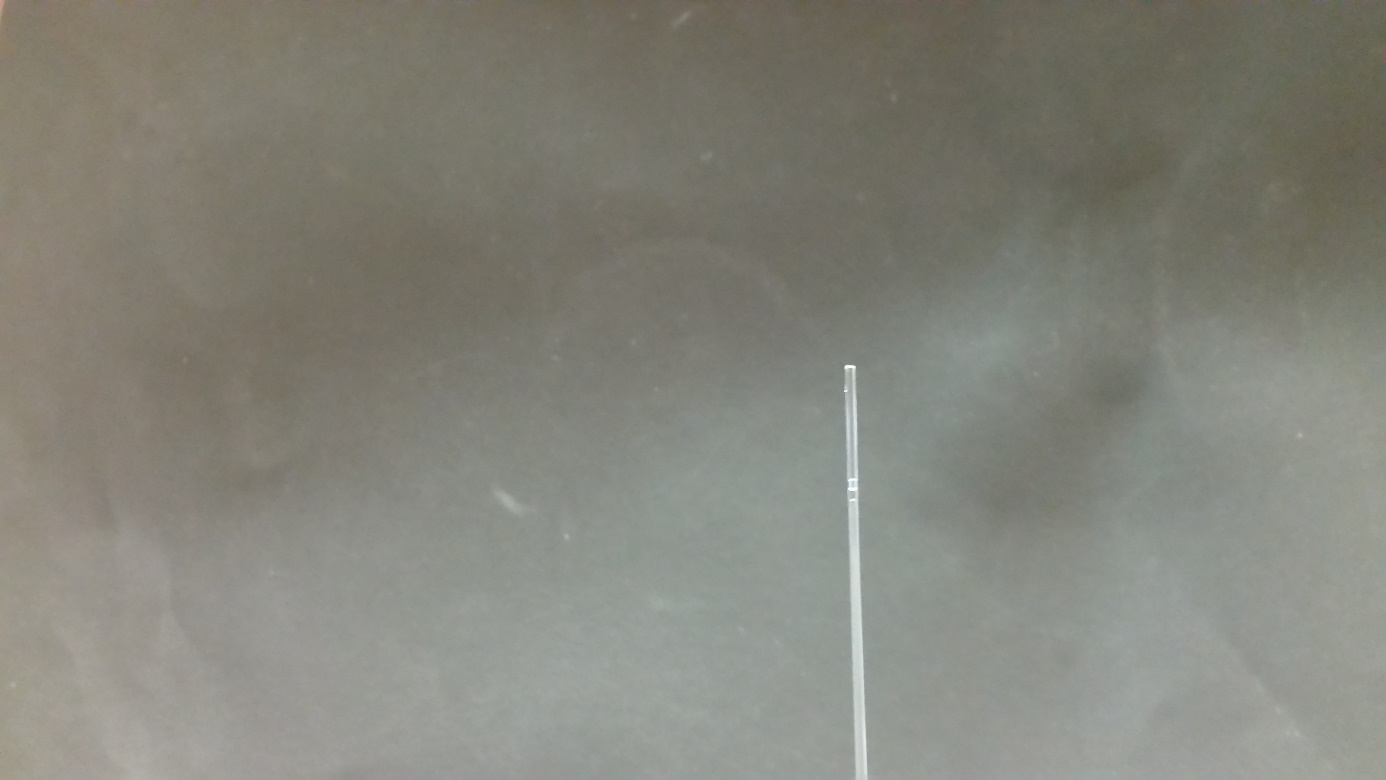 Abbildung 1: Von Kapillarkräften in die Spitze einer Pasteurpipette gezogenes Wasser.Deutung:		Die starken Anziehungskräfte zwischen den Wasserteilchen (Kohäsionskräfte) unter sich und die Anziehungskräfte zwischen Wasserteilchen und Wand der Pipette (Adhäsionskräfte) ziehen das Wasser im dünnen Glasrohr der Pipettenspitze nach hoben. Diese Kräfte zusammen werden auch Kapillarkräfte genannt.		Auch in den vielen kleinen Poren des Filterpapiers werden Kapillarkräfte wirksam. Diese sind stärker als jene in der Pasteurpipette und können somit das Wasser aus der Pipette in das Filterpapier ziehen.Entsorgung:	Die Entsorgung erfolgt über den Ausguss. Das Filterpapier wird über den Hausmüll entsorgt.Literatur:	P.W. Atkins, J.A. Beran: „Chemie – Einfach alles“, 3. überarbeitete Auflage, S. 388. , VCH-Verlag, 1998.GefahrenstoffeGefahrenstoffeGefahrenstoffeGefahrenstoffeGefahrenstoffeGefahrenstoffeGefahrenstoffeGefahrenstoffeGefahrenstoffeWasserWasserWasserH: -H: -H: -P: -P: -P: -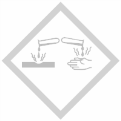 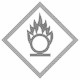 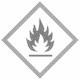 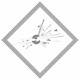 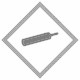 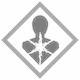 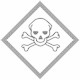 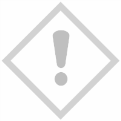 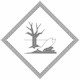 GefahrenstoffeGefahrenstoffeGefahrenstoffeGefahrenstoffeGefahrenstoffeGefahrenstoffeGefahrenstoffeGefahrenstoffeGefahrenstoffeWasserWasserWasserH: -H: -H: -P: -P: -P: -